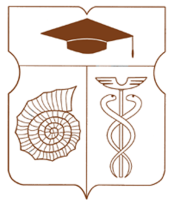 СОВЕТ ДЕПУТАТОВмуниципального округа АКАДЕМИЧЕСКИЙРЕШЕНИЕ__10 марта 2023 года __ № __03-04-2023 __О внесении изменений в решение Совета депутатов муниципального округа Академический от 24 ноября 2022 года  № 15-11-2022 «О согласовании направления средств стимулирования управы Академического района города Москвы на проведение мероприятий по благоустройству на территории Академического района города Москвы за счет средств 2022 года»В соответствии с постановлением Правительства Москвы от 26 декабря 2012 года № 849-ПП «О стимулировании управ районов города Москвы», рассмотрев обращение главы управы Академического района города Москвы от 2 марта 2023 года № АК-08-99/23 (вх. 83-СД-4 от 6 марта 2023 года) о согласовании направления средств стимулирования управы Академического района города Москвы 2022 года на проведение мероприятий по благоустройству территорий Академического района города Москвы, Совет депутатов муниципального округа Академический решил:Внести следующие изменения в решение Совета депутатов муниципального округа Академический от 24 ноября 2022 года  № 15-11-2022 «О согласовании направления средств стимулирования управы Академического района города Москвы на проведение мероприятий по благоустройству на территории Академического района города Москвы за счет средств 2022 года»:В пункте 1 решения слова «в сумме 111 262 399 (Сто одиннадцать миллионов двести шестьдесят две тысячи триста девяносто девять) рублей 84 копейки» заменить на слова «в сумме 109 967 755 (сто девять миллионов девятьсот шестьдесят семь тысяч семьсот пятьдесят пять) рублей 24 копейки».Приложение изложить согласно приложению к настоящему решению. Направить настоящее решение в Департамент территориальных органов исполнительной власти города Москвы, префектуру Юго-Западного административного округа города Москвы, управу Академического района города Москвы.Опубликовать настоящее решение в бюллетене «Московский муниципальный вестник» и разместить на официальном сайте муниципального округа Академический www.moacadem.ru.Настоящее решение вступает в силу со дня его принятия.Контроль за исполнением настоящего решения возложить на главу муниципального округа Академический Ртищеву Ирину Александровну.Результаты голосования: «За» - 9  «Против» - 0  «Воздержались» - 0Глава муниципального округа Академический                                            		             Ртищева И.А. Приложение к решению Совета депутатов муниципального округа Академический от 10.03.2023 № 03-04-2023Адресный перечень на проведение мероприятий по благоустройству на территории Академического района города Москвы за счет средств стимулирования управы Академического района 2022 года№п/пНаименование программыРайонОбъект благоустройстваID территорииКол-во объектовКол-во объектовS, гаS, гаИтоговая стоимость, руб. с НДСИтоговая стоимость, руб. с НДСБлагоустройство парковых зон/скверов/объектов озелененияБлагоустройство парковых зон/скверов/объектов озелененияБлагоустройство парковых зон/скверов/объектов озелененияБлагоустройство парковых зон/скверов/объектов озелененияБлагоустройство парковых зон/скверов/объектов озелененияБлагоустройство парковых зон/скверов/объектов озелененияБлагоустройство парковых зон/скверов/объектов озелененияБлагоустройство парковых зон/скверов/объектов озелененияБлагоустройство парковых зон/скверов/объектов озелененияБлагоустройство парковых зон/скверов/объектов озелененияБлагоустройство парковых зон/скверов/объектов озеленения1СтимулированиеАкадемическийПарк «Академический»908913101119,229,2245 016 680,6545 016 680,65Итого по разделу:Итого по разделу:Итого по разделу:Итого по разделу:Итого по разделу:Итого по разделу:119,229,2245 016 680,65Благоустройство дворовых территорийБлагоустройство дворовых территорийБлагоустройство дворовых территорийБлагоустройство дворовых территорийБлагоустройство дворовых территорийБлагоустройство дворовых территорийБлагоустройство дворовых территорийБлагоустройство дворовых территорийБлагоустройство дворовых территорийБлагоустройство дворовых территорийБлагоустройство дворовых территорий2СтимулированиеАкадемическийЧеремушкинская Б. ул., д.40 к.3155727110,490,4920 089 090,7820 089 090,783СтимулированиеАкадемическийЧеремушкинская Б. ул., д.42 к.2149108110,550,5520 089 090,7820 089 090,784СтимулированиеАкадемическийКржижановского ул., д.8 к.1120920110,670,6725 515 911,1825 515 911,185СтимулированиеАкадемическийКржижановского ул., д.8 к.2130621110,540,5425 515 911,1825 515 911,186СтимулированиеАкадемическийИвана Бабушкина ул., д.3711686113,253,2519 346 072,6319 346 072,63Итого по разделу:Итого по разделу:Итого по разделу:Итого по разделу:555,55,564 951 074,5964 951 074,59ИТОГОИТОГОИТОГОИТОГО6614,7214,72109 967 755,24109 967 755,24